RESOLUÇÃO - CPG Nº 02/2017Substitui a Resolução CPG Nº 02/2014 que determina as regras para a redação e a Defesa do Trabalho de Conclusão do Mestrado – Modalidade Dissertação, e para a obtenção do título de Mestre.A Coordenadoria Colegiada do Programa de Pós-Graduação em Gestão Organizacional Stricto Sensu – da Universidade Federal de Goiás – Regional Catalão, usando de suas atribuições, objetivando atender ao Regulamento Geral e ao Regimento Interno do referido programa, RESOLVE:Do objetoArt. 1º A Defesa do Trabalho de Conclusão do Mestrado – Modalidade Dissertação é uma atividade obrigatória do currículo do Programa de Pós-graduação em Gestão Organizacional da UFG e faz parte dos requisitos necessários para a obtenção do título de Mestre em Gestão Organizacional. Art. 2º O Trabalho de Conclusão do Mestrado em Gestão Organizacional  deverá ser elaborado a partir de uma das modalidades previstas no 3º parágrafo da alínea IX do Artigo 7º, da Portaria Normativa nº 7, de 22 de junho de 2009, da CAPES.Art. 3º A Defesa do Trabalho de Conclusão do Mestrado – Modalidade Dissertação deverá ser realizada até o final do período de 24 (vinte e quatro) meses, a contar da data do início do curso, sendo admitida apenas uma solicitação de prorrogação de prazo por até 06 (seis) meses, com justificativas admitidas em normas específicas.§1º A Defesa Trabalho de Conclusão do Mestrado – Modalidade Dissertação deverá ocorrer no prazo máximo de (30) trinta dias, contados da entrega dos exemplares na Secretaria.§2º Em caso de solicitação para prorrogação do prazo de defesa final deverá ser protocolada por escrito junto à secretaria do Programa de Pós-graduação em Gestão Organizacional, com antecedência mínima de 60 (sessenta) dias e deverá necessariamente conter a(s) justificativa(s) a ser (em) apreciada(s) pelo colegiado do programa, as assinaturas do aluno e seu respectivo orientador.§3º A solicitação protocolada contendo a solicitação para prorrogação do prazo de defesa final será deliberada pelo Colegiado do Programa de Pós-graduação em Gestão Organizacional a qual não poderá conceder mais de que 06 (seis) meses de prorrogação, perfazendo-se, se for o caso, o prazo máximo de 30 (trinta) meses conforme estabelece a Resolução CEPEC 1403.§4º Caso a Defesa do Trabalho de Conclusão do Mestrado – Modalidade Dissertação ocorra dentro do período máximo de 1 (um) mês após o prazo estabelecido, em função de imprevistos na composição da banca examinadora, não será necessária a solicitação de prorrogação de prazo.Art. 4º Os casos omissos serão deliberados pela Coordenadoria Colegiada de Pós-Graduação (CPG).Dos requisitos para a Defesa do Trabalho de Conclusão do Mestrado – Modalidade Dissertação 		Art. 5º São requisitos para que o pós-graduando possa submeter-se à Defesa do Trabalho de Conclusão do Mestrado – Modalidade Dissertação:Ser aprovado no Exame de Qualificação;Ter concluído os créditos previstos para serem obtidos cursando as 	disciplinas e as atividades complementares; c. Ter cumprido todas as exigências curriculares do Programa de Pós-graduação em Gestão Organizacional;d. Preencher, imprimir, assinar e entregar junto à secretaria do Programa de Pós-graduação em Gestão Organizacional, os documentos constantes nos Anexos I; II e III da presente resolução;§1º Os alunos que recebem bolsas com recursos públicos, seja integral ou parcial, devem adicionalmente: Ter cumprido, nos prazos regimentais e legais da agência financiadora, bem como do Programa de Pós-graduação em Gestão Organizacional, todas as obrigações relativas ao contrato envolvendo a bolsa (relatórios, atividades de trabalho, dentre outros).Devem apresentar junto à secretaria do Programa de Pós-graduação em Gestão Organizacional comprovação de remessa dos documentos citados no item anterior para a agência financiadora, bem como uma cópia de tais documentos em meio impresso e digital para devido arquivamento.Da composição da Banca Examinadora do Trabalho de Conclusão do Mestrado – Modalidade DissertaçãoArt. 6º A Banca Examinadora do Trabalho de Conclusão será constituída pelos seguintes membros: Orientador; Coorientador (se houver); Membro interno da Banca, portador do grau de doutor, pertencente ao quadro de docentes do Programa de Pós-graduação em Gestão Organizacional da UFG; Membro externo da Banca, portador do grau de doutor, não pertencente ao quadro de docentes do Programa de Pós-graduação em Gestão Organizacional da UFG. É recomendado que este seja pertencente ao quadro de docentes de outro Programa de Stricto Sensu;Suplente de membro interno da Banca, portador do grau de doutor, pertencente ao quadro de docentes do Programa de Pós-graduação em Gestão Organizacional da UFG;Suplente de membro externo da Banca, portador do grau de doutor, não pertencente ao quadro de docentes do Programa de Pós-graduação em Gestão Organizacional da UFG. É recomendado que seja pertencente ao quadro de docentes de outro Programa de Stricto Sensu.§1º Na hipótese de coorientadores virem a participar de Banca Examinadora do Trabalho de Conclusão do Mestrado – Modalidade Dissertação, estes não serão considerados para efeito de integralização do número de componentes.§2º Qualquer solicitação de modificação, na composição da Banca Examinadora, será deliberada pela Coordenadoria Colegiada de Pós-Graduação (CPG) do Programa de Pós-graduação em Gestão Organizacional. §3º É recomendado que pelo menos um membro, excetuando o orientador, da Banca Examinadora, tenha participado do Exame de Qualificação.Art. 7º A participação do membro externo poderá ser feita em uma das seguintes modalidades: Presencial: o membro externo participa pessoalmente do Exame de Defesa do Trabalho de Conclusão do Mestrado – Modalidade Dissertação e, não havendo verba do Programa de Pós-graduação em Gestão Organizacional, o mesmo cobrirá todas as suas despesas de transporte, alimentação e hospedagem, sem nenhum ônus para Programa de Pós-graduação em Gestão Organizacional ou para a UFG;Por Teleconferência: o membro externo participa do Exame de Trabalho de Conclusão do Mestrado – Modalidade Dissertação, à distância, por internet, caso haja condições de realizar este procedimento na UFG e na instituição de origem; Não presencial: em caráter, excepcional mediante aprovação do CPG, o membro externo apresenta seu parecer e suas questões sobre o trabalho do aluno, por escrito, em uma Ficha de Avaliação padronizada, oportunamente elaborada pelo CPG do Mestrado em Gestão Organizacional. Dos procedimentos preliminares à Defesa da DissertaçãoArt. 8º O aluno deverá redigir o seu Trabalho de Conclusão do Mestrado – Modalidade Dissertação,seguindo as Normas Técnicas de Redação estabelecidas pelo Colegiado, constantes no Anexo IV da presente resolução. Art. 9º Caberá ao aluno a responsabilidade de reproduzir e entregar um exemplar de seu Trabalho de Conclusão do Mestrado – Modalidade Dissertação, para cada membro da Banca Examinadora, com antecedência de 1 (um) mês, em relação à data de defesa, podendo ser este exemplar ser em meio digital mediante anuência do (s) membro (s) envolvido (s).Parágrafo único. Deverá ser entregue na Secretaria do Programa de Pós-graduação em Gestão Organizacional um exemplar em meio digital (CD-ROM – Identificado com o nome do aluno), juntamente como Anexo I (CHECK LIST), Anexo II e Anexo III (constantes ao final desta resolução), que deverão ser preenchidos, impressos e assinados.Art. 10º A Defesa do Trabalho de Conclusão do Mestrado – Modalidade Dissertação deverá ocorrer no prazo máximo de sessenta (30) dias, contados da entrega dos exemplares na Secretaria.Do funcionamento da Defesa do Trabalho de ConclusãoArt. 11º A Defesa do Trabalho de Conclusão do Mestrado – Modalidade Dissertação será realizada publicamente, em local, data e horário divulgados previamente pela Secretaria do Programa.Art. 12º A Defesa do Trabalho de Conclusão do Mestrado – Modalidade Dissertação terá início com a abertura da sessão pelo Presidente da Banca Examinadora, o qual passará, em seguida, a palavra ao aluno para sua apresentação oral. Parágrafo único. O Presidente da Banca Examinadora será o orientador e, na sua ausência justificada, o coordenador do Programa de Mestrado em Gestão Organizacional ou um membro do Colegiado. Art. 13º O aluno fará uma apresentação oral do seu Trabalho de Conclusão do Mestrado – Modalidade Dissertação, perante a Banca Examinadora, com duração máxima de 30 minutos. Art. 14º O Presidente da Banca Examinadora, em seguida, passará a palavra aos membros da Banca, para que apresentem suas apreciações sobre Trabalho de Conclusão do Mestrado – Modalidade Dissertação, na seguinte ordem: membro externo, membro interno, coorientador (se houver), orientador. §1º Caso o membro externo seja da modalidade não-presencial, o Presidente da Banca abrirá o envelope contendo a Ficha de Avaliação, preenchida e enviada pelo membro externo, e passará à leitura das suas questões e sugestões sobre o trabalho do aluno.		§2º A Ficha de Avaliação constante no parágrafo anterior é de caráter sigiloso e deverá ser remetida para o membro externo juntamente com o exemplar do Trabalho de Conclusão do Mestrado – Modalidade Dissertação, para que o mesmo a preencha, assine e a devolva em tempo hábil para sua utilização na banca.§3º Não haverá limite de duração das apresentações dos membros da Banca Examinadora, nem das respostas do aluno. Art. 15º O aluno responderá às questões e sugestões de cada membro da Banca Examinadora, na ordem em que forem apresentadas. Art. 16º Após as apreciações de todos os membros, o Presidente solicitará ao aluno e ao público presente que se ausentem da sala, para que a Banca Examinadora delibere sobre o Trabalho de Conclusão do Mestrado – Modalidade Dissertação. Art. 17º Após deliberação dos resultados do Trabalho de Conclusão, o Presidente solicitará ao aluno e ao público que retornem à sala, procedendo à leitura da Ata da Defesa do Trabalho de Conclusão do Mestrado – Modalidade Dissertação. Parágrafo único. Alterações solicitadas pela Banca Examinadora constarão na Folha de Parecer, anexa à Ata de Defesa, devendo ser incorporadas à versão final do Trabalho de Conclusão e entregue junto à secretaria do Programa de Pós-graduação em Gestão Organizacional. Da aprovação do aluno e da obtenção do Título de MestreArt.18º O resultado do julgamento do Trabalho de Conclusão do Mestrado – Modalidade Dissertação será expresso por uma das seguintes avaliações: “Aprovado” ou “Reprovado”.Art. 10º Será considerado Aprovado na Defesa do Trabalho de Conclusão do Mestrado – Modalidade Dissertação, o aluno que obtiver aprovação da Banca Examinadora. Art.20º A obtenção do Título de Mestre não será condicionada à incorporação, no Trabalho de Conclusão do Mestrado – Modalidade Dissertação, das possíveis sugestões de alterações feitas pela Banca Examinadora durante a Defesa, contudo, caso não sejam feitas tais incorporações, o Trabalho de Conclusão do Mestrado – Modalidade Dissertação não terá sua divulgação autorizada pelo CPG junto ao site do programa e nem aos portais atrelados à pós-graduação no país ou fora dele. Art. 21º O aluno deverá entregar a versão final do seu Trabalho de Conclusão do Mestrado – Modalidade Dissertação à Secretaria do Programa, no formato digital (CD-Rom) e impresso (dois exemplares), no prazo máximo de 30 (trinta) dias, após a data da Defesa . §1º O aluno bolsista, além dos itens constantes neste artigo, deverá adicionalmente entregar junto à secretaria do programa as versões impressas e digitais dos relatórios parciais e final exigidos pela agencia financiadora de sua bolsa, bem como a comprovação da remessa de tais documentos para a mesma.§ 2º O aluno que não entregar tais documentos dentro do prazo previsto junto à secretaria do Programa de Pós-graduação em Gestão Organizacional não terá encaminhada a solicitação de diploma.Art. 22º Esta Resolução entra em vigor nesta data. Catalão, 31 de Janeiro de 2017 ________________________________Prof. Dr. Vagner RosalemCoordenador do Programa de Pós-graduação em Gestão Organizacional/RC/UFGPortaria 0321 de 25/01/2016ANEXO ISOLICITAÇÃO DE AGENDAMENTO DE BANCA DE DEFESA DE DISSERTAÇÃO DE MESTRADO JUNTO AO PROGRAMA DE PÓS-GRADUAÇÃO EM GESTÃO ORGANIZACIONALAluno:_______________________________________________________________Orientador:___________________________________________________________Data solicitada para agendamento:_________/________/201____Horário solicitado para agendamento: ________:______ hObservações:Apagar a linhas e preencher os campos acima utilizando o editor de texto compatível. Apagar esta observação também antes da impressão, que deve ser realizada em 2 vias e serem protocoladas na secretaria do programaEm observação à resolução Nº 02 do CPG – Colegiado do Programa de Pós-graduação em Gestão Organizacional, segue o check-list que deve ser observado e cumprido para o agendamento da banca de defesa de dissertação de mestrado.O simples protocolo de tal solicitação junto à secretaria do programa não garante o agendamento da banca, uma vez que, tal solicitação é passível de apreciação junto ao colegiado.Verificado em:______/______/201____Servidor/Secretaria:_____________________________________________                                                                  AssinaturaVerificado em:______/______/______Coordenador:_________________________________________                                                  AssinaturaAnexo IISenhor (a) Coordenador(a), Venho solicitar a apreciação dos seguintes Docentes, para a composição da banca de defesa de dissertação de mestrado do aluno abaixo qualificado:Aluno:____________________________________________________________Orientador:________________________________________________________Nº Matrícula:____________________ CPF:_______/_______/________ - ______Intitulada: ____________________________________________________________________________________________________________________________________________________________________________________________________________________________________A ser realizada em ______/______/201____, às ___________horas.Catalão, ____/_____/201____.Atenciosamente,_________________________________________________________________Professor-OrientadorObs: Preencher todos os campos acima apagando as linhas tracejadas e utilizando editor de textos compatível. Ao final remover esta observação também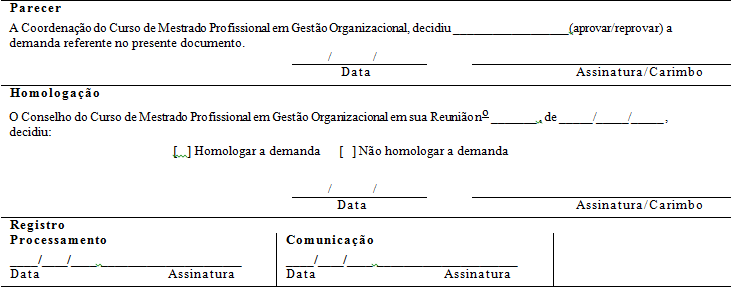 ANEXO III Normas Técnicas para Redação do Trabalho de Conclusão do Mestrado – Modalidade Dissertação1. Especificações do Trabalho de Conclusão do Mestrado – Modalidade Dissertação:1.1. Espaço entre linhas: 1,5; Tipo de Fonte: Times New Roman; Tamanho: 12. 1.2. Parágrafo: 1,25 1.3. Margens: Margem superior e esquerda com 3 cm; inferior e direita com 2 cm. 1.4. Citações: As citações de mais de três linhas devem vir em destaque no corpo do texto, com recuo de 4 cm à esquerda, espaço 1, fonte tamanho 11. 1.5. Citações no corpo do texto: devem vir em itálico, sem aspas. 1.6. Referências citadas: As referências citadas no corpo do texto devem vir do seguinte modo: Autor, ano da publicação. Exemplo: Pasquali (2003). As refer~encias citadas ao final do texto/parágrafo devem vir do seguinte modo: Autor, ano da publicação. Exemplo (PASQUALI, 2003)1.7. Todos os títulos e sub-títulos devem ser colocados em negrito. Todos os títulos principais e sub-títulos devem ser destacados nas páginas. As quebras de página devem ser utilizadas somente para iniciar um titulo principal e não para sub-títulos. 2. Formato de capa para Defesa do Trabalho de Conclusão do Mestrado – Modalidade Dissertação:Para a defesa, a Dissertação deve ter uma capa em espiral. 3. Formato de capa para entrega do Trabalho de Conclusão do Mestrado – Modalidade Dissertação:3.1. Para entrega final, após aprovação: a Dissertação deve ter uma capa dura, de cor preta, com letras douradas, com o mesmo texto e especificações do modelo de capa dura. 3.2. Formato da Lombada:3.2.1.Duas linhas douradas, no limite superior da lombada; 3.2.2.Nome completo do autor, abreviando-se, quando necessário, o(s) prenome(s), impresso longitudinalmente e legível do alto para o pé da lombada, conforme a ABNT NBR 12225 (ABNT, 2004); 3.2.3. Duas linhas douradas de separação; 3.2.4. Título, impresso longitudinalmente e legível do alto para o pé da lombada, tal como o nome do autor. Quando necessário, abreviado pelas cinco primeiras palavras significativas seguidas de reticências; 3.2.5. Duas linhas douradas de separação 3.2.6. Espaço para indicador da biblioteca; 3.2.7. Duas linhas douradas de separação 3.2.8. Sigla do mestrado (PPGGO), sigla da instituição (UFG) e data (ex.2014), impressos latitudinalmente. 3.2.9.Duas linhas douradas, no limite inferior da lombada. 
4. Estrutura do Trabalho de Conclusão do Mestrado – Modalidade DissertaçãoO orientador deve escolher o tipo de modelo estrutural do Trabalho de Conclusão do Mestrado – Modalidade Dissertação, a partir do tipo de concepção metodológica e da comunidade científica a que se pretende divulgar posteriormente. Os elementos pré-textuais são padronizados para todos os tipos de modelos, não podendo haver alterações.4.1 MODELO 1 4.1.1 Elementos Pré-textuais- Capa (conforme modelo) - Folha de rosto contendo em seu verso: Ficha catalográfica (seguir instruções do site da Biblioteca). - Folha de aprovação (feita pela secretaria do curso) - Dedicatória, agradecimentos e epígrafe, se for o caso. - Resumo em língua portuguesa de, no máximo, 30 linhas (2.500 caracteres com espaço). Após o espaço de uma linha, acrescentar, no máximo, 5 palavras-chave. O resumo e as palavras-chaves devem ser colocados em uma única página, com o título centralizado. - Abstract em língua inglesa de, no máximo, 30 linhas (2.500 caracteres com espaço). Após o espaço de uma linha, acrescentar, no máximo, 5 Key- words. O abstract e as palavras-chave (separadas por ponto e vírgula) devem ser colocadas em uma única página, com o título centralizado. - Sumário - Lista de ilustrações (se houver) - Lista de tabelas (se houver) 4.1.2 Elementos TextuaisO texto principal deverá conter os seguintes elementos: - Introdução: Delimitação do Problema de Pesquisa investigado;- Objetivos do estudo (geral e específicos);- Justificativa- Revisão Bibliográfica; - Referencial Teórico- Método. Para pesquisas empíricas, incluir: Desenho ou delineamento da pesquisa; Descrição do local da pesquisa; Amostra (descrição dos sujeitos, método de recrutamento, critérios de inclusão e exclusão); Instrumentos de medida; Procedimento de coleta de dados; Procedimento de Análise de dados; Considerações éticas. Outras metodologias. - Resultados e Discussões - Conclusões- Referências Bibliográficas 4.1.3 Elementos pós-textuais- Anexos Incluir os instrumentos de medida, o Termo de Consentimento Livre e Esclarecido, questionários, roteiros de entrevistas, etc. SOLICITAÇÃO DE BANCA DE DEFESA DE DISSERTAÇÃO DE MESTRADO(a serem entregues no ato da solicitação)SOLICITAÇÃO DE BANCA DE DEFESA DE DISSERTAÇÃO DE MESTRADO(a serem entregues no ato da solicitação)SOLICITAÇÃO DE BANCA DE DEFESA DE DISSERTAÇÃO DE MESTRADO(a serem entregues no ato da solicitação)ITEMDESCRIÇÃOSTATUSCópias da dissertação de mestrado a ser defendida.- Uma cópia para cada membro da banca, utilizando-se somente a frente do papel. Admite-se também a entrega em meio digital para os membros, mediante anuência de cada um.Formulário próprio preenchido e assinado pelo orientador e mestrando (indicando o CPF de todos os membros da banca).- Utilizar o modelo constante no Anexo II.Defesa realizada fora do prazo (acima de 24 meses a contar da primeira matrícula)- Incluir certidão de ata emitida pela secretaria do programa, em que conste a autorização de prorrogação de prazo pelo Colegiado.- Para defesas realizadas dentro do prazo de 24 meses a contar da primeira matrícula, não se aplica.CD Room- Identificado com uma etiqueta colada em sua face não gravável com os seguintes dados:- Nome do Aluno e seu nº de matrícula;- Título do trabalho;- Data da defesa;- Nome do Orientador.(utilizar editor de texto para o preenchimento legível da etiqueta)O CD Room deverá conter os seguintes arquivos:1- Dissertação completa incluindo seus anexos (2 arquivos, um no formato .doc e outro no formato .pdf);2- Cópia digitalizada do diploma de graduação (frente e verso);3- Cópia digitalizada do histórico escolar;4- Cópia digitalizada do CPF, RG, Título de Eleitor, comprovante de quitação eleitoral atualizado e cópia do comprovante de quitação com o serviço militar (alunos do sexo masculino);5- Comprovantes digitalizados dos trabalhos/artigos e demais atividades acadêmicas solicitadas/realizadas na disciplina Produção Intelectual;6- Para alunos bolsistas: Cópia de todos os relatórios enviados à agência de fomento ecópia de todos os contratos do mestrando com a agência de fomento.Os arquivos devem estar devidamente separados em subdiretórios (pastas) ao serem gravados, a saber:1- DISSERTAÇÃO (item 1)2- DOCUMENTOS PESSOAIS (itens 2; 3 e 4)3- COMPROVANTES PRODUÇÃO ACADÊMICA (item 5)4- RELATÓRIOS (aplicável apenas para bolsistas)DEMAIS ITENS A SEREM CONFERIDOS PELA SECRETARIA DO PROGRAMA(a serem entregues no ato da solicitação)DEMAIS ITENS A SEREM CONFERIDOS PELA SECRETARIA DO PROGRAMA(a serem entregues no ato da solicitação)DEMAIS ITENS A SEREM CONFERIDOS PELA SECRETARIA DO PROGRAMA(a serem entregues no ato da solicitação)Aprovação no exame de qualificaçãoVerificar no dossiê do mestrando a Ata da Qualificação.Conclusão de 26 créditos disciplinares de acordo com a Resolução 1441Verificar no sistema SISPG o quantitativo de 26 créditos.Plano de Estudos aprovadoVerificar no dossiê do mestrandoFormulário de anuência de orientação e/ou coorientação assinado pelo orientador e/ou coorientadorVerificar no dossiê do mestrandoORIENTADOR(a):NOME COMPLETO:CPF (MF):DATA NASCIMENTO:INSTITUIÇÃO:DOUTOR(a) EM:PELA INSTITUIÇÃO:ANO OBTENÇÃO TÍTULONACIONALIDADE:ENDEREÇO DE E-MAIL:FONES PARA CONTATO:PPG EM QUE ATUA:OBSERVAÇÕES:MEMBRO INTERNO 1:NOME COMPLETO:CPF (MF):DATA NASCIMENTO:INSTITUIÇÃO:DOUTOR(a) EM:PELA INSTITUIÇÃO:ANO OBTENÇÃO TÍTULO:NACIONALIDADE:ENDEREÇO DE E-MAIL:FONES PARA CONTATO:PPG EM QUE ATUA:OBSERVAÇÕES:MEMBRO EXTERNO:NOME COMPLETO:CPF (MF):DATA NASCIMENTO:INSTITUIÇÃO:DOUTOR(a) EM:PELA INSTITUIÇÃO:ANO OBTENÇÃO TÍTULO:NACIONALIDADE:ENDEREÇO DE E-MAIL:FONES PARA CONTATO:PPG EM QUE ATUA:OBSERVAÇÕES:SUPLENTE INTERNO:NOME COMPLETO:CPF (MF):DATA NASCIMENTO:INSTITUIÇÃO:DOUTOR(a) EM:PELA INSTITUIÇÃO:ANO OBTENÇÃO TÍTULO:NACIONALIDADE:ENDEREÇO DE E-MAIL:FONES PARA CONTATO:PPG EM QUE ATUA:OBSERVAÇÕES:SUPLENTE EXTERNO:NOME COMPLETO:CPF (MF):DATA NASCIMENTO:INSTITUIÇÃO:DOUTOR(a) EM:PELA INSTITUIÇÃO:ANO OBTENÇÃO TÍTULO:NACIONALIDADE:ENDEREÇO DE E-MAIL:FONES PARA CONTATO:PPG EM QUE ATUA:OBSERVAÇÕES: